KLASA VIII – CZWARTEK 26.03.2020 R.HistoriaTemat: Początki władzy komunistów w Polsce.Proszę wykonać ćwiczenia i umieścić je w zeszycie.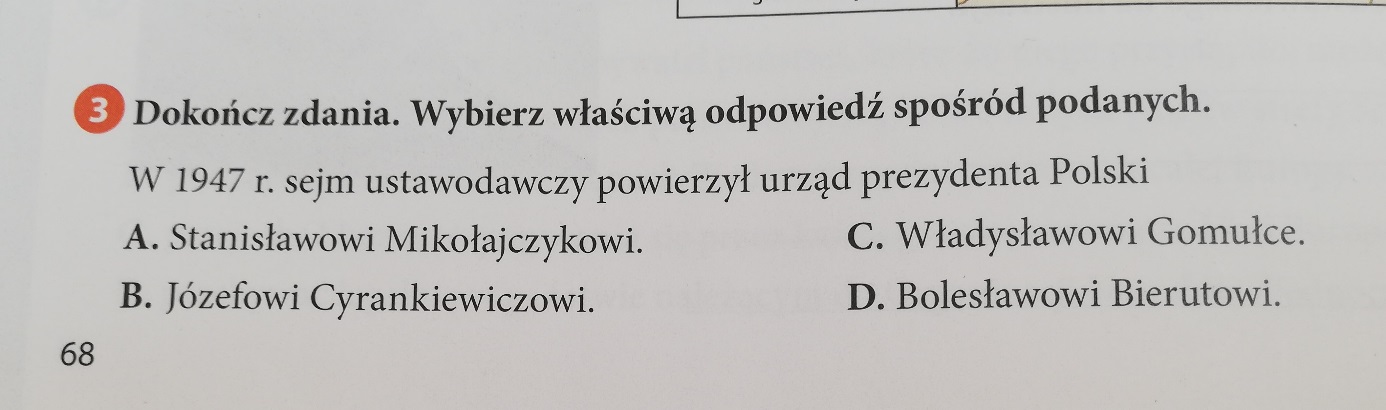 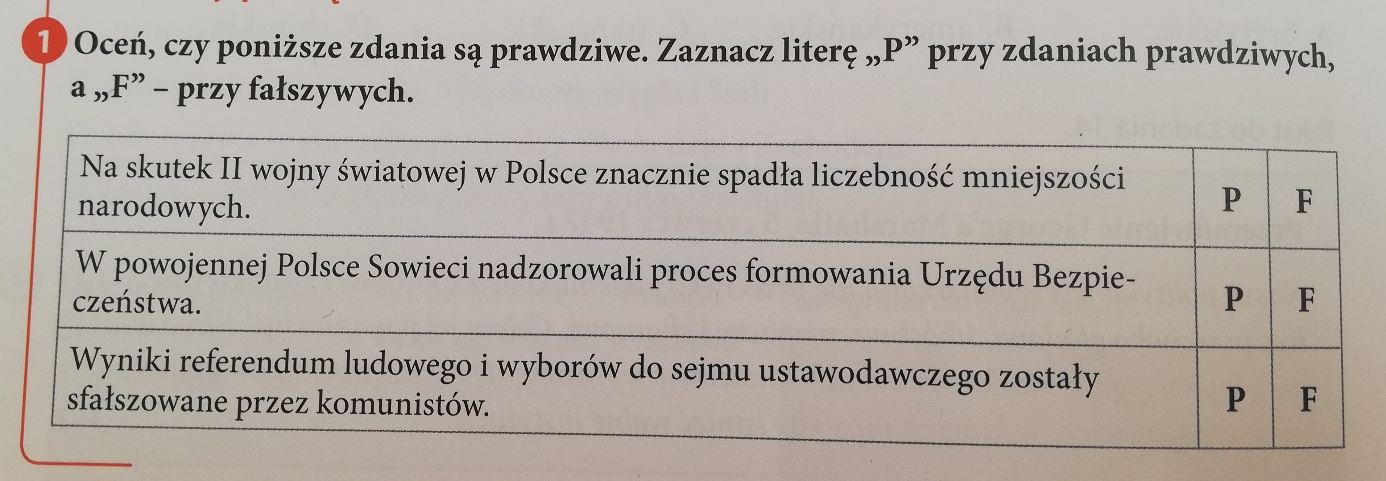 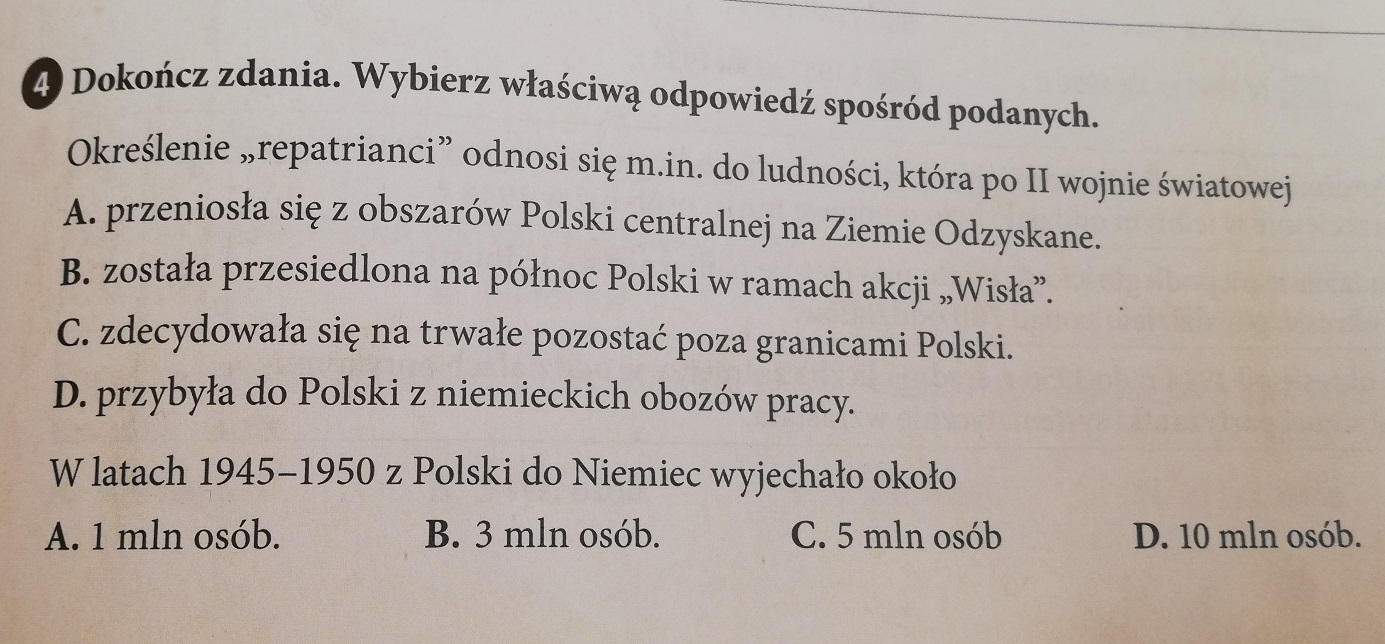 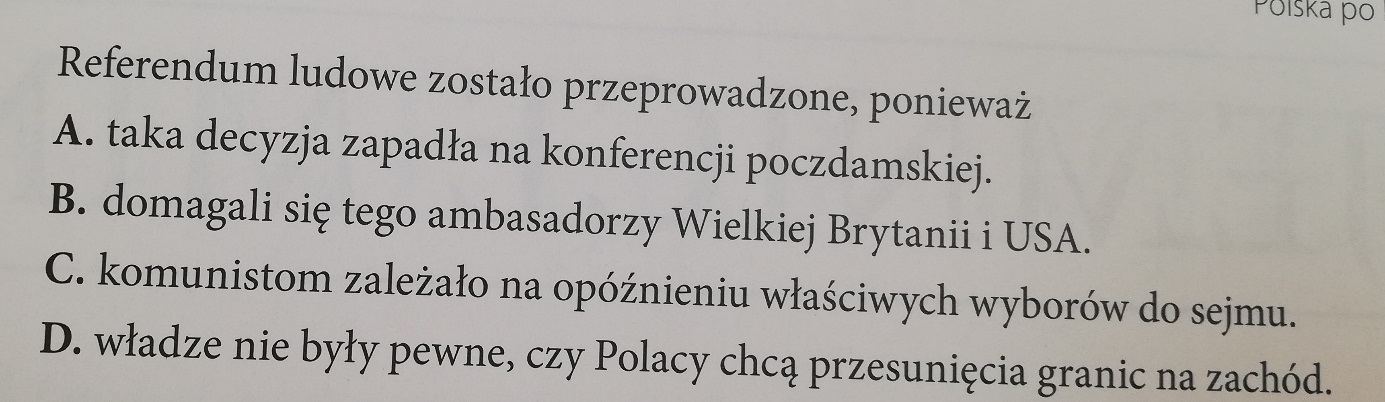 Religiahttps://view.genial.ly/5e7b230934b2880db705d350/interactive-image-zwiastowanieJęzyk polski	Temat: „Kamienie na szaniec” A. Kamińskiego – ćwiczenia utrwalające.1. Podany w załączniku zestaw zadań ( tylko strony 1 – 8 dotyczące języka polskiego) wykonaj w zeszycie, zrób zdjęcie i wyślij na adres Solak.klasa8@interia.pl.https://www.cke.gov.pl/images/_EGZAMIN_OSMOKLASISTY/Powtorka/20200319%20SP_Dzien%204.pdf2. Praca domowa  - wykonaj ćwiczenia, kliknij w podane linkihttps://wordwall.net/pl/resource/772033/polski/kamienie-na-szaniec-datyhttps://wordwall.net/pl/resource/289487/kamienie-na-szaniec-podstawowe-terminyhttps://wordwall.net/pl/resource/914099/kamienie-na-szaniechttps://wordwall.net/pl/resource/809132/polski/chronologia-zdarze%c5%84-w-kamieniach-na-szaniecMatematyka Temat: Pole powierzchni ostrosłupa. Należy przygotować podręcznik i zeszyt.W trakcie zajęć będą rozwiązywane zadania 4,5  str.186 oraz  6/187.InformatykaTemat: Tworzymy własną stronę internetową.Na podstawie przykładu 12.1 str.80 w podręczniku przerabiamy stronę na własną (tak jak robiliśmy w szkole na lekcji).Pomocny link: http://www.kurshtml.edu.pl/html/zielony.htmlPracę przesłać na e-maila klasy (w temacie podać: imię nazwisko, informatyka) Wychowanie fizyczneGimnastyka - ćwiczenia jogihttps://youtu.be/-06DUi7iVkwsporttopestka.pl/projekt-brzuszki/Język rosyjskiTemat: Za szto liubiat wiesnu?- forum  /za co lubimy wiosnę ?/.Odbędzie się na bazie wcześniej podanych materiałów i zamieszczonego tekstu " Wiesna".